ABOUT THE PROGRAM OF STUDYAll courses in the Cosmetology program of study have been revised to address and prepare students for postsecondary and industry standards. Cosmetology is designed to prepare students for careers in cosmetology by developing an understanding of efficient and safe work practices, salon business concepts and operations, hair techniques and chemical services, facial and skin care procedures and state board theoretical practical application. Laboratory facilities and experiences simulate those found in the cosmetology industry. Students may acquire hours transferable to a postsecondary institution for completion of hourly requirements needed to sit for the Tennessee Cosmetology and Barber Examiners examination. 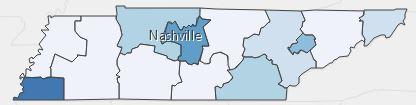 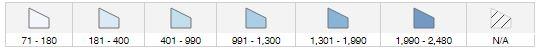 POSTSECONDARY OPTIONSFor more college and career planning resources, visit http://collegefortn.org.Have you registered for the Tennessee Promise?  Seniors enrolled in this program have the chance to attend a two-year program at a Tennessee College of Applied Technology (TCAT), community college, or some two-year university programs for free!  To learn more, please see your school counselor or visit http://www.tennesseepromise.gov. 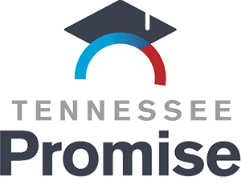 Cosmetology Related Occupations with the Most Annual Average Openings in Tennessee (2014-2024)Students in this program of study will be eligible to join SkillsUSA. In addition to school events, students will be able to compete at the regional, state, and national levels. Through SkillsUSA, students not only learn about cosmetology knowledge and skills, but also professionalism, leadership, and workplace skills. Walk away from your high school career with experience in competing, networking, applying course content, and more!  See your advisor to learn more about SkillsUSA or visit http://tnskillsusa.com.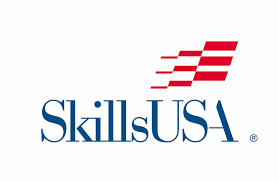 SchoolDegree ProgramHartsville TCATCosmetology Nashville TCATAesthetics  Chattanooga TCATManicuristOccupationsTotal Percent ChangeTotal Annual Avg. OpeningsHairdressers, Hairstylists, and Cosmetologists17.40%415Manicurists and Pedicurists21.30%25Shampoo Technician6.50%5Skincare Specialists38.60%45Source: TN Dept of Labor & Workforce Dev, Div Emp Sec, R&S
Downloaded: 01/17/2018 10:05 AMSource: TN Dept of Labor & Workforce Dev, Div Emp Sec, R&S
Downloaded: 01/17/2018 10:05 AMSource: TN Dept of Labor & Workforce Dev, Div Emp Sec, R&S
Downloaded: 01/17/2018 10:05 AM